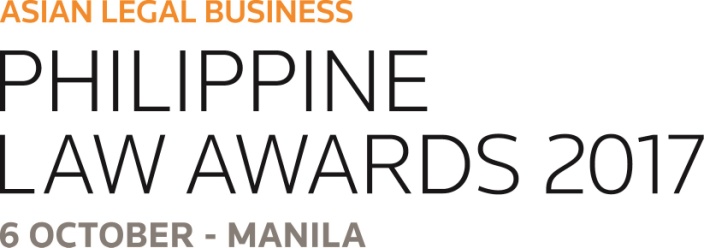 SUBMISSION FORM FOR DEAL CATEGORIESNOTES: A deal must have been completed between 1 April 2016 and 31 August 2017.Every deal must have a minimum financial value of USD200 million.An organisation may submit up to three (3) deals for each category.Save every submission form using the following format as file name: Category_Organization.To submit another entry, please use the same form and save accordingly.Further information may be accessed from the event website at http://www.legalbusinessonline.com/awards/philippine-law-awards-2017.****************************************COMPLETE LIST OF CATEGORIESDeal CategoriesDebt Market Deal of the YearEquity Market Deal of the YearM&A Deal of the YearProject Finance Deal of the YearPhilippine Deal of the YearIndividual CategoriesDealmaker of the YearDispute Resolution Lawyer of the YearIn-House Lawyer of the YearManaging Partner of the YearWoman Lawyer of the Year Young Lawyer of the YearIn-House CategoriesBanking and Financial Services In-House Team of the YearConglomerate In-House Team of the YearConstruction and Real Estate In-House Team of the YearFood and Beverage In-House Team of the YearInsurance In-House Team of the YearPharmaceutical and Healthcare In-House Team of the YearTechnology, Media and Telecommunications In-House Team of the YearPhilippine In-House Team of the YearFirm CategoriesArbitration Law Firm of the YearBanking and Financial Services Law Firm of the YearConstruction and Real Estate Law Firm of the YearDispute Resolution Boutique Law Firm of the YearTransactional Boutique Law Firm of the YearImmigration Law Firm of the YearIntellectual Property Law Firm of the YearLabor and Employment Law Firm of the YearLitigation Law Firm of the YearMaritime Law Firm of the YearMatrimonial and Family Law Firm of the YearInternational Deal Firm of the YearPhilippine Deal Firm of the YearRising Law Firm of the YearTax and Trusts Law Firm of the YearTechnology, Media and Telecommunications Law Firm of the YearPhilippine Law Firm of the Year A. BASIC INFORMATIONOther law firms involved:Other banks involved:B. Deal description (Describe the deal, not the firm's role, in terms of breadth, complexity, innovation or impact/significance, in no more than 500 words.)C. THIRD-PARTY DEAL AWARDS OR RECOGNITION (List only three awards or recognition, if any.)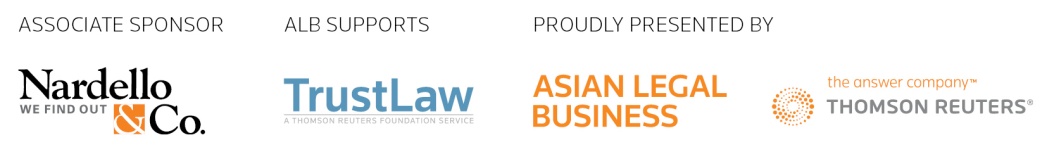 Deal name Size in USDCompletion dateNominatorRole in deal completionContact person for the deal (incl. email, phone)                                           FIRMLEAD PARTNERCLIENTCLIENT'S ROLEBANKCONTACT PERSONCLIENTCLIENT'S ROLEAWARD OR RECOGNITIONAWARD-GIVING ORGANIZATION/PUBLICATIONYEAR GIVENLINK TO ONLINE REFERENCE/URL	DEADLINE: 11 AUGUST 2017Please submit completed forms to Caryl Aquino at mary.aquino@thomsonreuters.com.